Муниципальное бюджетное дошкольное образовательное учреждение«Детский сад № 11 «Сказка» г. Феодосии Республики Крым»КОНСПЕКТнепосредственно организованной образовательной деятельности по ознакомлению с героическим прошлым, местами боевой славыг Феодосии дошкольников подготовительной группы.Тема: «Памятники боевой славы города Феодосии»(виртуальная экскурсия).Подготовил:старший воспитательЛопатина М.В.2020 годЦель: продолжать знакомить детей с героическими подвигами нашего народа в годы Великой Отечественной войныПрограммное содержание: дать представление о том, что в годы Великой Отечественной войны в нашем городе народ боролся с немецко- фашистскими захватчиками; закрепить знания о памятниках, посвящённых событиям и героям Великой Отечественной войны в городе Феодосии, уточнить и расширить представление детей о подвиге нашего земляка-пионера Вити Коробкова. Познакомить детей с понятием «Город воинской славы». Продолжать знакомить детей с тем, какое значение имели для людей фронтовые письма-треугольники. Развивать познавательный интерес к событиям Великой Отечественной войны, память, образное воображение, мышление, речь.Воспитывать бережное отношение к народной памяти, уважение к героям, защитникам Отечества.Предварительная работа: рассказ воспитателя с презентацией на тему: «Феодосийский десант», «Фронтовые письма», «Дети войны» «Витя Коробков – пионер -партизан». Экскурсии к памятнику десантникам, к Вечному огню. Чтение   стихотворений С.Михалкова «Быль для детей» «Летней ночью на рассвете…»), М.Садовского «Вставай народ!»Словарная работа: герой, памятник, оккупация, подвиг, десант город воинской славы.Оборудование: интерактивная доска, слайды с изображением памятников, два письма – треугольника.ХОД.Воспитатель: «Ребята, скоро наша страна будет отмечать 75 лет со дня Победы в Великой Отечественной войне. Война была очень жестокой, она принесла много горя и слёз, разруху и голод, погибло много людей. После Победы прошло 75 лет. Это много, но память о героях, о героических сражениях живёт. Ребята, как, с помощью чего, люди сохранили память об этом страшном времени?  Дети: «Люди поставили памятники – воинам освободителям».Воспитатель: «Скажите мне, от какого слова происходит слово «памятник» Дети: От слова – «память».Воспитатель: «Правильно. Молодцы. Вот сегодня мы совершим экскурсию к памятникам нашего города. Экскурсия будет по фотографиям.Мы с вами уже много говорили о Великой Отечественной войне, вы знаете о том, что бойцы присылали письма с фронта.  Скажите, какие это были письма?Дети: «Это письма-треугольники».Воспитатель: «Да, вот такие треугольники».На экране – письма -треугольники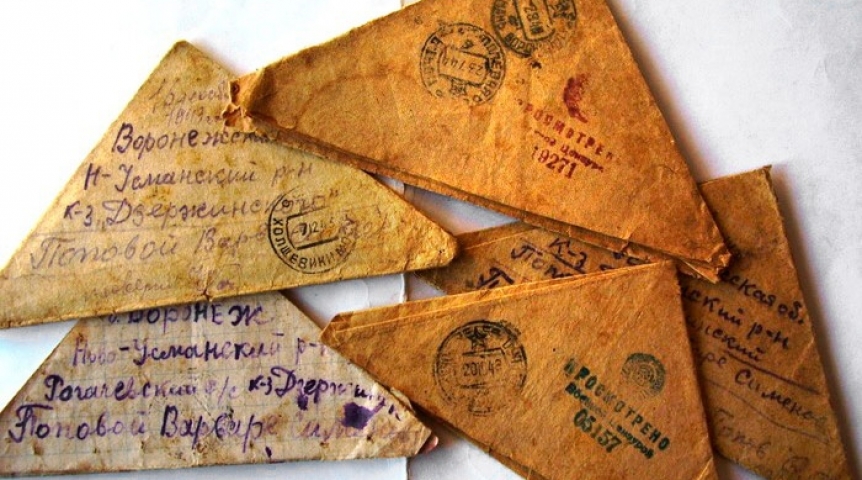 О чём писали бойцы в своих письмах?» Дети: «Они писали о боях в которых участвовали, о боевых товарищах, и о тех, кто погиб в бою».Воспитатель: «В каждой семье бережно хранили письма с фронта. Вот мне попали в руки 2 таких фронтовых письма-треугольника.Воспитатель показывает два письма. Одно из них разворачиваетВот в этом письме, боец, по имени Иван, пишет своей маме об участии в Феодосийском десанте.Мы с вамитоже знаем об этом десанте. Где у нас установлен памятник десантникам? Дети: «Памятник установлен на набережной около моря». Воспитатель: «К этому памятнику мы свами и направимся.На экране – памятник десантникам 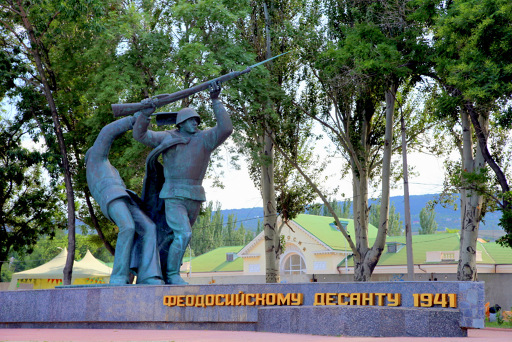 Воспитатель: «Мы с вами здесь уже были, видели памятник, опишите его.» Дети: «Памятник сделан из темно- серого мрамора, на нём надпись: «Феодосийскому десанту, 1941» Памятник изображает двух воинов на пьедестале. Один из них держит сигнальные флаги.»Воспитатель: «Как называется набережная, на которой установлен памятник?» Дети: «Набережная десантников».Воспитатель: «Летом началась война, город был захвачен фашистами, а уже в декабре высаживался десант, поэтому и написано – 1941». Как вы понимаете слово «десант»?На экране фотографии высадки десанта.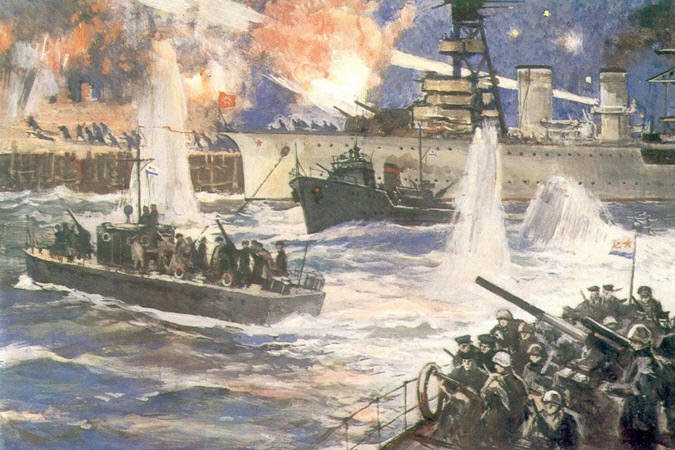 Дети: «Десант – это когда на кораблях доставляют людей, танки, орудия и переправляют на берег».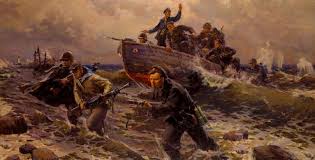 Воспитатель: «Стояла зимняя тёмная ночь. Было очень холодно, море штормило. Фашисты стреляли с берега.Отряд моряков высадился с катеров на берег и вступил в бой.Драться пришлось за каждую улицу, каждый дом.На экране фото высадки десанта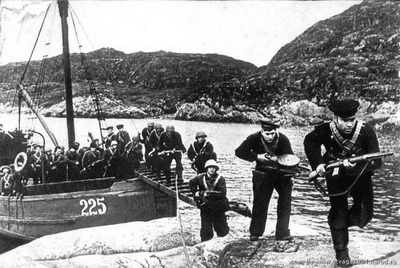 Десантники освободили город, но уже в январе, фашисты снова захватили Феодосию.  Мы продолжим разговор о десанте. Какие памятники десанту у нас есть ещё в городе?На экране памятный знак с якорем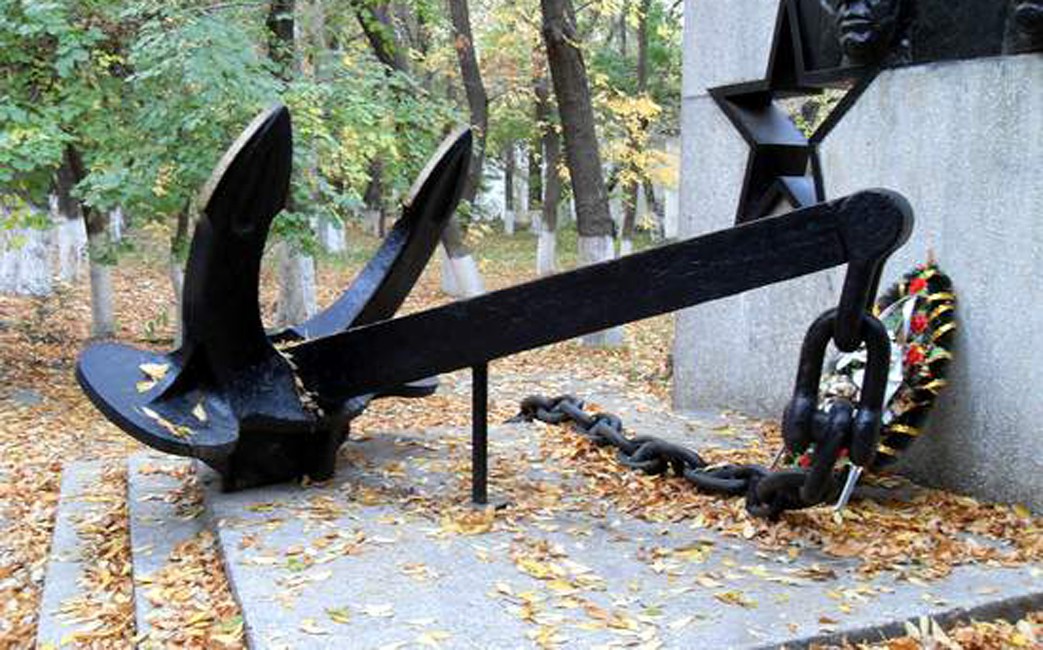 Дети: «Памятник с якорем около порта»Воспитатель: «Это якорь с крейсера «Красный Кавказ», который тоже участвовал в высадке Феодосийского десанта.  А какой памятник десантникам, вы еще знаете?»На экране Плавучий памятник (буй-сигара)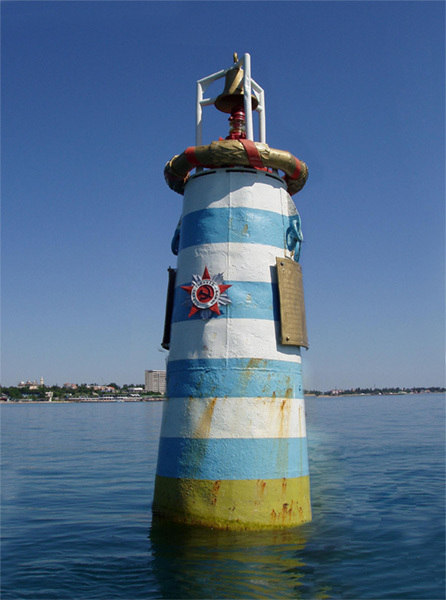 Дети: «Полосатый памятник в море»Воспитатель: «Плавучий памятник стоит в море, его хорошо видно с берега, этот памятник ещё и маяк, автоматически включается ночью и подаёт световые сигналы. Молодцы, вы много знаете о памятниках Феодосийскому десанту. Я думаю, что солдат Иван, писавший письмо, был бы рад, что мы храним память, нём, о десанте, и о всех бойцах, которые участвовали в десанте. Предлагаю вам прогуляться по набережной Десантников».Проводится физкультминутка «Прогулка по набережной Десантников».Воспитатель: «Посмотрим, что во втором письме – треугольнике?Воспитатель разворачивает письмо. Это письмо писал боец, который освобождал наш город от фашистов, его имя Василий, писал письмо он своей бабушке. Феодосию освободили, 13 апреля, а Великая Отечественная война шла ещё целый год. Этот день навсегда останется в памяти жителей Феодосии как радостный волнующий праздник освобождения от фашистских захватчиков. Ежегодно, 13 апреля Феодосия отмечает годовщину освобождения города от гитлеровских захватчиков.На экране фото- освобождение города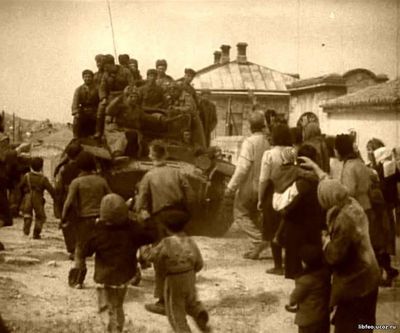 Люди в городе радостно встречали воинов – освободителей. Какой памятник   в городе посвящен воинам – освободителям?Дети: «Вечный огонь»Воспитатель: «Да, это «Вечный огонь». К этому памятнику мы с вами сейчас подойдём.На экране «Вечный огонь».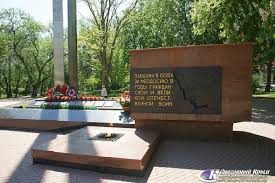 Воспитатель: «Почему огонь называют «вечный»? Дети: «Огонь вечный, потому что он горит всегда».Воспитатель: Зачем вообще зажжён этот огонь? Дети: «Чтобы люди вечно помнили героев и никогда не забывали.»Воспитатель: «Этот огонь горит в память о героях войны, В те грозные дни, все люди поднялись на защиту своей Родины. Во время войны совершено было много героических подвигов. Что такое «подвиг»?Дети: «Это смелый, отважный, хороший поступок».Воспитатель: «Как называют человека, совершившего подвиг?Дети: «Такого человека называют герой.»Воспитатель: «Вместе со взрослыми воевали и дети. Они тоже боролись с фашистами, совершали подвиги, становились героями. У нас в Феодосии тоже был такой мальчик. О ком я говорю?Дети: «Вы говорите о Вите Коробкове».Воспитатель: «Правильно, вот к его памятнику мы сейчас и подойдём».На экране – памятник Вите Коробкову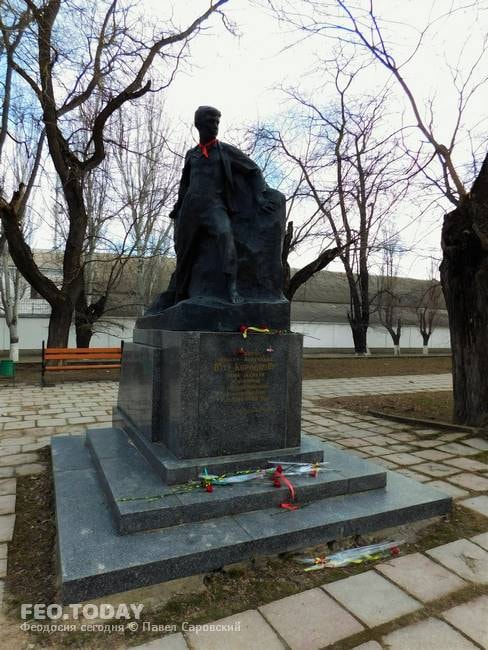 Воспитатель: «Ребята расскажите о Вите Коробкове».Дети: «Витя родился и жил в Феодосии, а во время войны он помогал бороться против фашистов и погиб».Воспитатель: «Я напомню вам, как Витя помогал взрослым. Он был ещё маленьким, на него фашисты не обращали внимания, поэтому он свободно бегал по городу, замечал и запоминал, где стоят вражеские пушки, пулемёты, а потом рисовал карту города и отмечал на ней, где что находится. Его отец передавал карту партизанам. Потом советские самолёты бомбили эти точки, уничтожая их.»Воспитатель: «Вы много знаете о памятниках нашего города, посвящённых Великой Отечественной войне. Бойцы, которые написали письма-треугольники были бы довольны, что современные дети помнят об их подвигах. Есть люди, которые прошли всю войну, вернулись домой с фронта. Как мы их называем? (ветераны). В каждой семье знают о Великой Отечественной войне, помнят о тех страшных днях, помнят, гордятся и поздравляют своих ветеранов.                                  На экране – фото парада в Феодосии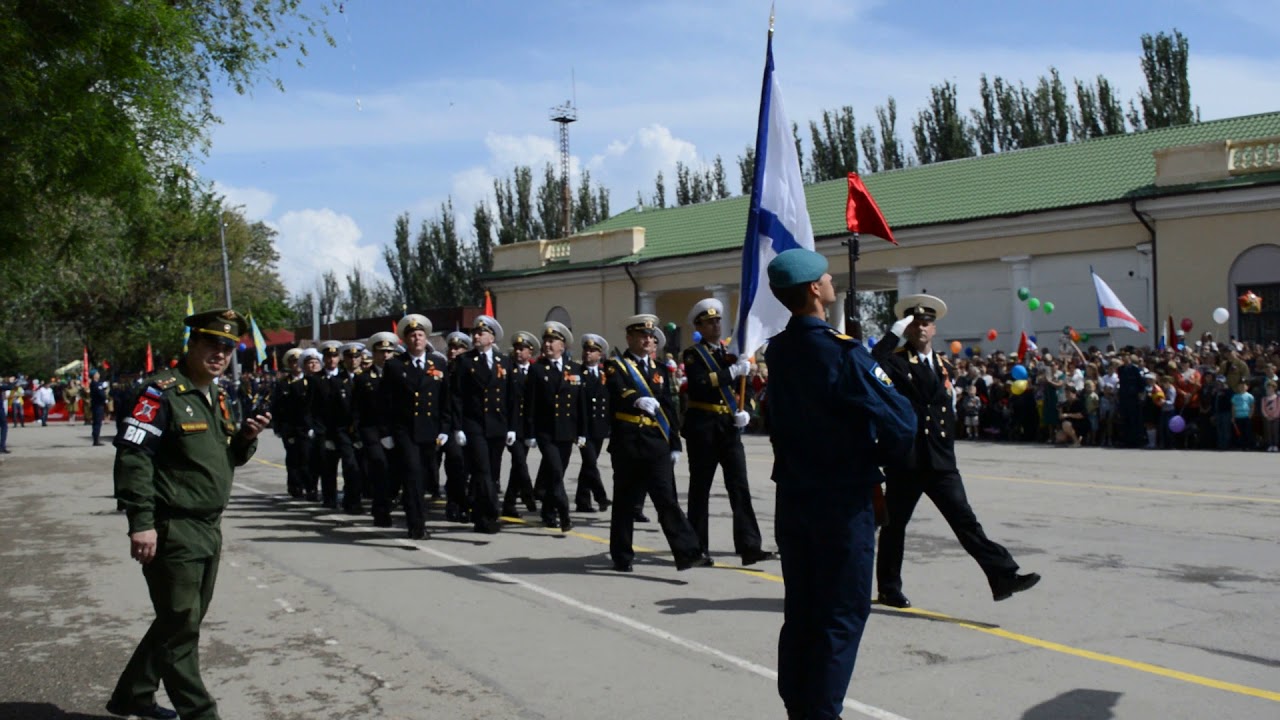 И каждый год 9 мая во всех уголках нашей Родины, в каждом городе проводится парад Победы, посвященный этому Великому празднику и в нашем городе – тоже.На экране картинка с гербом города с надписью: «Феодосия город воинской славы»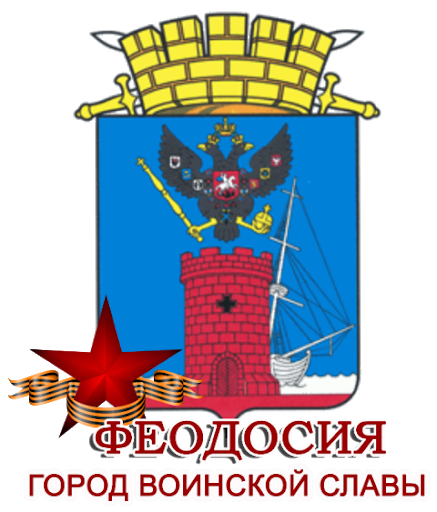 Воспитатель: «Совсем недавно, нашему городу было присвоено почётное звание «Город воинской славы». Это звание присваивается городам за проявленное мужество и героизм в годы Великой Отечественной войны. Наша Феодосия тоже заслужила это звание.На этом, наша экскурсия закончена.